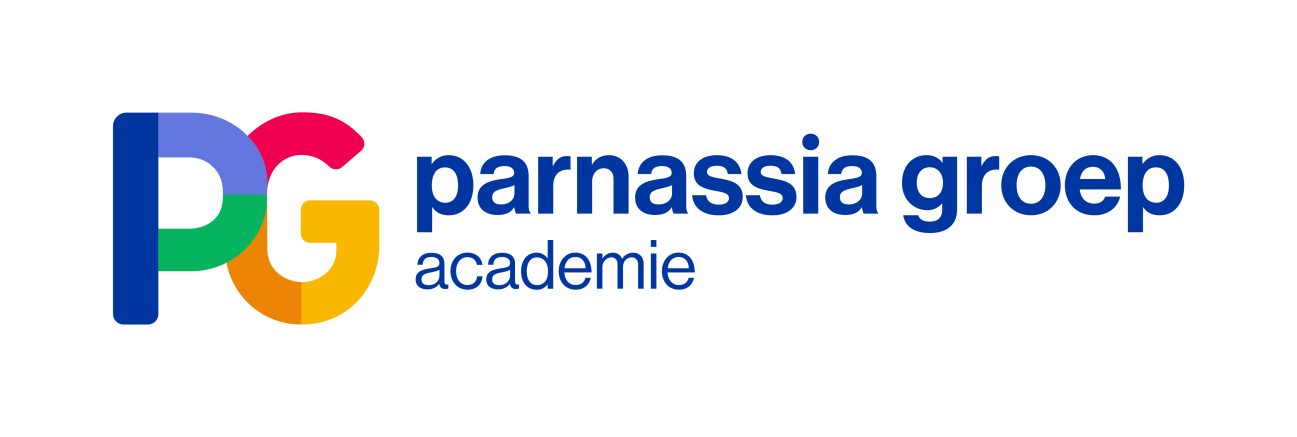 Accreditatieaanvraag Teach the Teacher 18 februari 2021Datum en tijdDonderdag 18 februari 2021 van 13.00 tot 16.30u LocatieCastricum, LescentrumOrganisatieDr K. Jongenelis, dr. S. van LiemptInformatieVia het secretariaat Opleiding Psychiatrie Noord-Holland, telefoon 06-12186499
E-mail: opleidingpsychiatrieNH@parnassiagroep.nlAccreditatieWordt aangevraagd bij de NVvP18 februari 202113.00-16.30uPROGRAMMA:Teach the teacherWorkshop 18 februari 2021In deze training wordt de opleidingsgroep geschoold in het beoordelen van AIOS volgens voortgang in entrustable professional activities (EPAs). Aan bod komen welke toets methodes er zijn. Ook wordt geoefend met welke criteria men kan formuleren om de mate van zelfstandigheid (in relatie tot de EPAs) van een AIOS te beoordelen. Hiertoe gaat de opleidingsgroep nadenken en bepalen hoe gewenst en ongewenst gedrag te expliciteren, en hoe dit terug te geven aan de aios. Ook wordt nagedacht en met elkaar bepaald hoe de beoordelingsvergadering vorm moet krijgen (qua structuur, inhoud en sfeer) om voortgang in EPAs efficiënt met elkaar te besprekenKoffiepauze: 15.00 – 15.15 u